ABAH BABA JOSEPH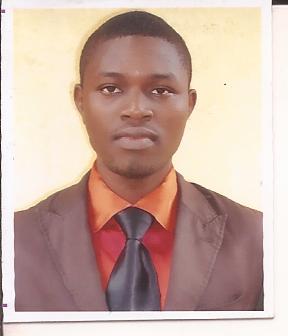 BEHIND THE LORD CHOSEN CHURCH, ANGWAN TANKO, KEFFI08075298315, 07061110221Joebaba86@gmail.comCAREER OBJECTIVESTO CONTRIBUTE SIGNIFICANTLY TO THE ACCOMPLISHMENT OF THE ORGANIZATIONAL GOALS THROUGH TEAM WORK; SELF MOTIVATION, HARD WORKING, AND SELF DISCIPLINE, I AM A YOUNG MAN ENDOWED WITH GOOD LEADERSHIP TRAIT COUPLED WITH MY FIVE YEARS OF EDUCATIONAL TRAINING AND INDUSTRIAL EXPERIENCES.PERSONAL BIO-DATADATE OF BIRTH:			January 16th, 1987SEX:					MaleLOCAL GOVT AREA:		DekinaMARITAL STATUS:			marriedSTATE OF ORIGIN:			KogiNATIONALITY:			NigerianINSTITUTION ATTENDED WITH DATEFederal University of Agriculture Makurdi, Benue State			2012Bocotech computer institute Makurdi						2006	Community Secondary School,Onicha-Igo, Ofu L.G.A, Kogi State		2005L.G.E.A Primary School, Ewune, Dekina L.G.A, Kogi State			2000		EDUCATIONAL QUALIFICATIONBachelor of Science (B.sc.) Industrial Physics				2012Diploma in Computer Appreciation, application and general use of computer								2006	Senior School Certificate Examination {SSCE}			2005First School Leaving Certificate (F.S.L.C)				2000CERTIFICATIONBasic Executive/ Business Development Course (Christian Richman International Lagos) in: Leadership Skills, Entrepreneur Skills, Business Development Idea, Public Relations, Customer Care and Communication Skills.RESEARCH WORKTHESIS: “THE PHYSICS OF GLOBAL WARMING” A PROJECT SUPERVISED AND APPROVED BY THE DEPARTMENT OF PHYSICS, FEDERAL UNIVERSITY OF AGRICULTURE, MAKURDI, BENUE STATE, IN PARTIAL FULFILMENT OF THE AWARD OF DEGREE IN INDUSTRIAL PHYSICS (B.SC INDUSTRIAL PHYSICS)WORKING EXPERIENCE	BRIGHT WAY INTERNATIONAL ACADEMY, KEFFI                                 2014-2018AS; teaching personal/basic technologistINSTITUTE OF MANPOWER DEVELOPMENT AND MANAGEMENT, ABUJA										2013-2014AS; Business development officer and rep.N.Y.S.C, G.S.S UDEGE MBEKI, NASARAWA STATE			2012-2013	AS; CORP TEACHING PERSONNEL			INDUSTRIAL TRAINING EXPERIENCE 					2008/2009Radio Benue, Makurdi (Engineering Dept.), Benue State Fed. Radio Corporation of Nigeria, Lokoja Kogi State		2009/2010JOB CARRIED OUT: As Electrical Installation Personnel Control Room Monitoring Personnel OB Van Maintenance Recording Studio PersonnelRepair & Maintenance of ElectronicsHONOURS AND AWARDSMost Disciplined Merit Award (Batch “B”, NYSC Keffi Zone, Nasarawa State) 2013Best performance in Biblical Knowledge Award Winner in Onicha_Igo Company, Kogi Battalion of the Boys’ Brigade Nigeria, 2004.SKILLS AND ABILITIESAbility to learn fast, industrious, ability to work with little or no supervision.HOBBIESReading, Writing, SportLEADERSHIP POSITION HELDUdege Mbeki Coordination, Nigerian Christian Corpers’ Fellowship (NCCF)	2012-2013Patron Fellowship of Christian Student, GSS Udege Mbeki			2012-2013Pillars Secretary, Nig. Fellowship of Evangelical Students (NIFES) U.A.M	2008-2010		REFERREESTo be provide on demand.